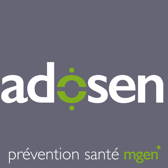 Séquence 1 : L’information - 10 à 20 minutesPour introduire la thématique :Ecrire le mot “information” au tableau.Demander aux élèves : pour vous, qu’est-ce que l’information ?Auriez-vous un exemple d’une information ? Relever plusieurs exemples et les noter au tableau.Dans cette pièce, de quelles informations je dispose ?Sur internet /sur mon compte Instagram/ dans la rue, de quelles informations je dispose ?En quoi ces exemples sont-ils des informations ?Quelles différences peut-on faire entre ces différentes informations? Entre ces différentes sources d’informations ?Info pouvant être transmise aux élèves et soumise à réflexion :→ Au sens étymologique, l'information est ce qui donne une forme.Du latin informare, qui signifie « donner forme à, façonner (forma : forme) », « se former une idée de ». Que pensez-vous de cela ? Quel lien pourrait-on faire avec le sens du mot aujourd’hui ?Poursuivre en creusant leur compréhension de l’information :> Qu’est-ce que l’information, à quelles conditions peut-on parler d’information ?Qu’est-ce qui informe ? Les mots ? Les images ? Les sons ? Quelles différence faites-vous entre une information et un renseignement ? Entre une information et une nouvelle ?Est-on passif ou actif quand on reçoit une information ? Et lorsque l’on donne une information ?Est-ce que pour informer, il faut toujours avoir l’intention d’informer ?> Comment évaluer une information ?Une information peut-elle avoir plusieurs significations ? Expliquer votre réponse.Une information doit-elle être vraie ? fausse ?Y a-t-il des informations qui ne sont ni vraies ni fausses ? (par exemple : la couleur du ciel, la date du jour, les conclusions d’un article de journal, un sms reçu… : sont-elles vraies, fausses ou ni l’un ni l’autre ?)Comment évaluer la valeur d’une information ?Peut-on être sûr d’une information ? De quelle manière ?Pour être sûr d’une information, faut-il qu’elle soit démontrée ? Est-ce qu’on croit une information ou est-ce qu’on la sait ? Quelles différences ?Vaut-il mieux croire ou savoir une information ? Pourquoi ?Séquence 2 : Visionnage du court-métrage Fake News - 20 à 30 minutes https://www.youtube.com/watch?time_continue=349&v=ufOwMaDQzVU&feature=emb_logo Retour collectif sur le court-métrage : de quoi parle ce court-métrage ? Qui sont les personnages ? Quel est le sens de cette histoire selon vous ? A partir de la discussion sur le court-métrage, vous pouvez inviter les élèves à réfléchir à leur rapport à l’information sur internet.> Information et internet Pensez-vous qu’internet contient des informations ? Que peut-on trouver d’autre (que des informations) sur internet ?Utilisez-vous internet pour vous informer ? Pensez-vous que les réseaux sociaux sont de bon outils pour s'informer ? Est-ce leur principale utilité ? Lesquels en particulier ?Vous arrive-t-il de partager des informations sur les réseaux sociaux ? Pourquoi avez-vous recours à cette pratique ?Vous arrive-t-il de partager des informations que vous n’avez pas vérifiées ? Si oui, pensiez-vous que cette information était vraie ? Pourquoi ?Peut-on croire toutes les informations sur internet ? Comment savoir qu’une information est fiable ?Quels conseils pourriez-vous donner  à des ados qui ne sauraient pas comment savoir si une info est fiable?Astuces complémentaires pour vérifier les informations sur internet : Decodex, outils du journal Le Monde pour vérifier les informations (https://www.lemonde.fr/verification/) Vérifier les sources de l’informationCroiser les informationsSéquence 3.  Les médias et l’information 10 à 15 minutesQu’est-ce que les médias ? Pouvez-vous citer des exemples ?Quel est le rôle des médias ?Info pouvant être transmise aux élèves et soumise à réflexion :Le terme “média” est l’abréviation de la locution anglo-américaine mass media, qui signifie « moyens de communication de masse », media étant le pluriel du latin medium, « moyen ».Que pensez-vous de cela ? Quel lien pourrait-on faire avec le sens du mot aujourd’hui ?Quelles différences faites-vous entre la communication et l’information ?Avez-vous des exemples de communication ? (publicités, campagnes politiques, réseaux sociaux, communication institutionnelle, etc)L’information est-elle une communication ? La communication est-elle une information ?Informer une personne et informer une masse, est-ce la même chose ?Mêmes intentions ?Mêmes moyens ?Même réception ?Mêmes conséquences ?Pensez-vous que les médias ont du pouvoir ? - sur qui/quoi ?Pensez-vous que les médias ont des devoirs ? envers qui/quoi ?Quel rôle pensez-vous jouer dans les médias ?Pensez-vous que vous avez des devoirs face aux médias ?